Day 4Morning Maths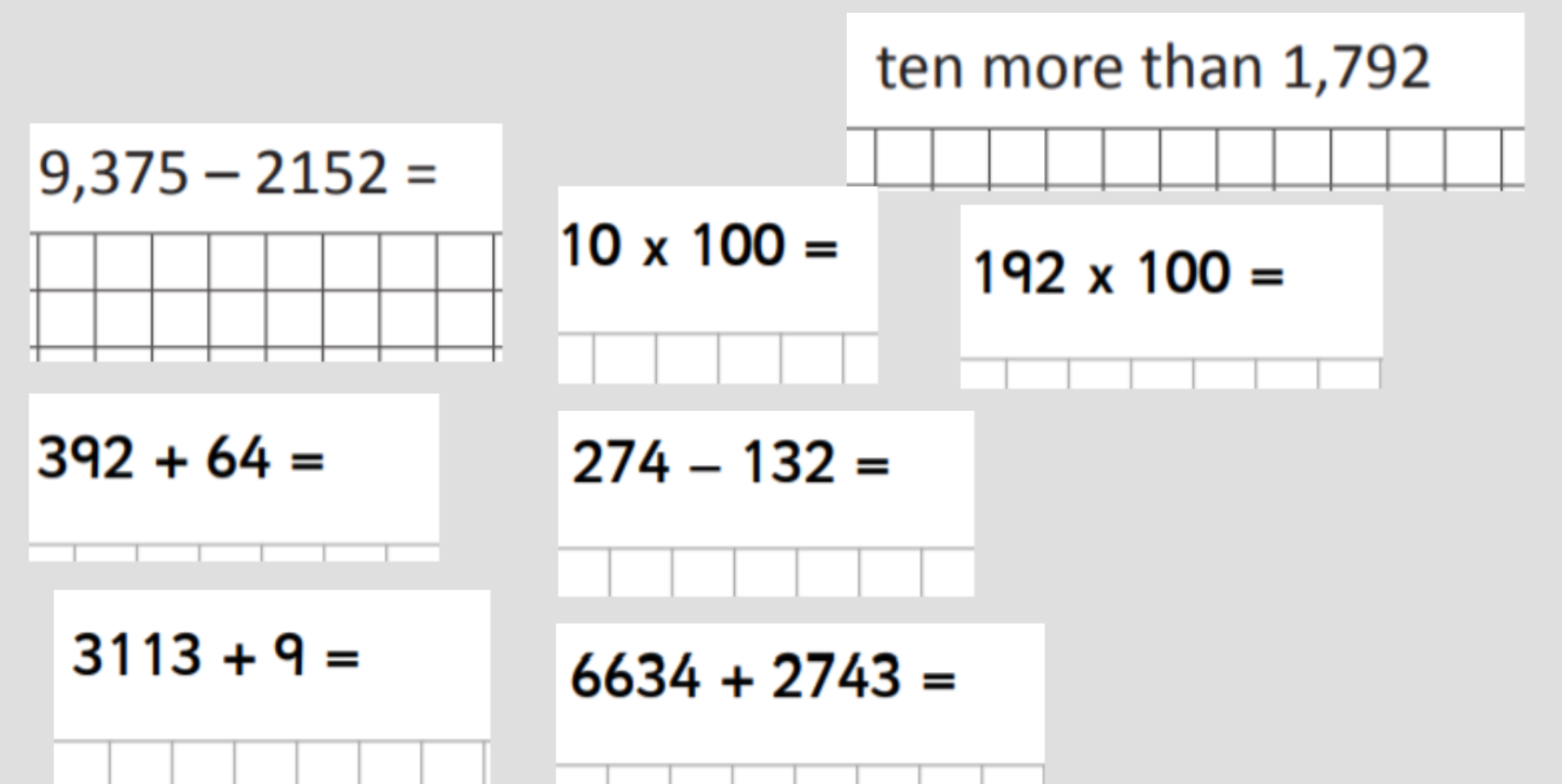 Main Activity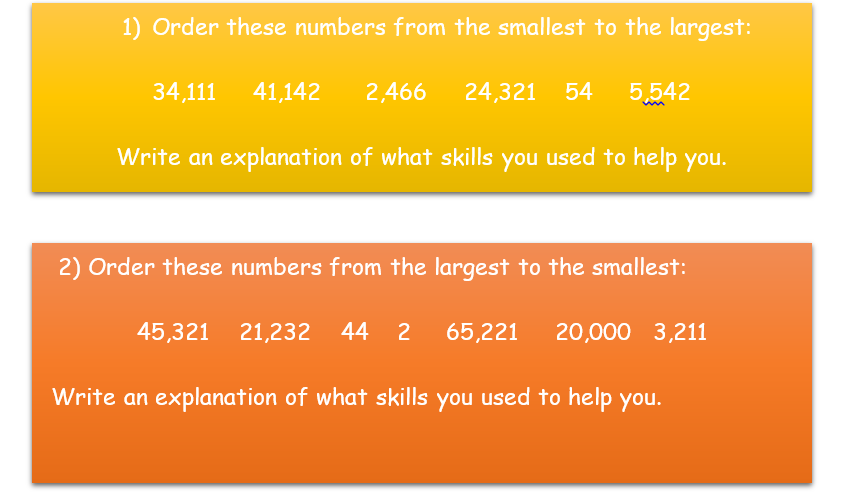 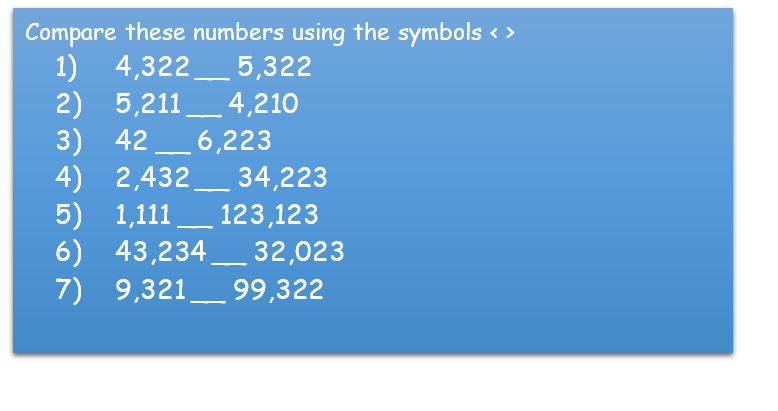 